Утвърдил: …………………..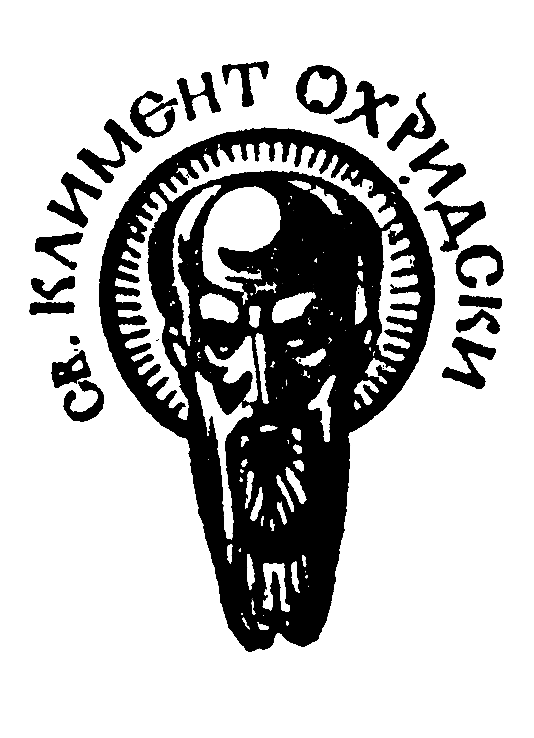 			ДеканДата .............................СОФИЙСКИ УНИВЕРСИТЕТ “СВ. КЛИМЕНТ ОХРИДСКИ”Факултет: ФилософскиСпециалност: (код и наименование)ФилософияМагистърска програма: (код и наименование)ФилософияУЧЕБНА ПРОГРАМАДисциплина: Образование и социалност (общества, общности и идентичности)Преподавател: проф. д-р Веселин ДафовУчебно съдържание Конспект за изпитБиблиография Основна:Анна Кръстева, съставител, „Общности и идентичности“, сборник., София 1998Анна Кръстева, съставител, „Общности и идентичности в България“, сборник, 1998Александър Андонов. Философията и проблемите на духа, С. 2009 г.Георг Хегел. Феноменология на духа. София, 1969Пламен Макариев, Обективна рационалност и човешко съществуване, Eurasia Publishers, София, 1991Стилиян Йотов, Човешко достойнство и права, Агата-А, София, 2016Denis, D., Phillips, C. (eds.), 2014, Encyclopedia of Educational Theory and Philosophy, California: Sage PublicationsCarr, D. (2003). Making Sense of Education. Routledge FalmerДопълнителна:Пламен Макариев, Мултикултурализмът между толерантността и признанието. Към един диалогичен подход, Изток – Запад, София, 2008Lipman, M. Thinking in Education. Cambridge University Press, 1991Дата: 16.04.2021.							Съставил: проф. д-р Веселин ДафовФФФУчебна заетостФормаХорариумАудиторна заетостЛекции30Аудиторна заетостСеминарни упражненияАудиторна заетостПрактически упражнения (хоспетиране)Обща аудиторна заетостОбща аудиторна заетост60Извънаудиторна заетостРефератИзвънаудиторна заетостДоклад/Презентация30Извънаудиторна заетостНаучно есеИзвънаудиторна заетостКурсов учебен проектИзвънаудиторна заетостУчебна екскурзияИзвънаудиторна заетостСамостоятелна работа в библиотека или с ресурси30Извънаудиторна заетостИзвънаудиторна заетостОбща извънаудиторна заетостОбща извънаудиторна заетост60ОБЩА ЗАЕТОСТОБЩА ЗАЕТОСТ120Кредити аудиторна заетостКредити аудиторна заетост2,5Кредити извънаудиторна заетостКредити извънаудиторна заетост2,5ОБЩО ЕКСТОБЩО ЕКСТ5№Формиране на оценката билопо дисциплината% от оценкатаWorkshops {информационно търсене и колективно обсъждане на доклади и реферати)10Участие в тематични дискусии в часовете10Демонстрационни занятия Посещения на обектиПортфолио30Тестова проверкаРешаване на казусиТекуша самостоятелна работа /контролно30Изпит20Анотация на учебната дисциплина:Анотация на учебната дисциплина:Анотация на учебната дисциплина:Разработване на идеята за образование, разбирано в отношение към компетентност и нагласа. За осмилянето на тази идея няма нужда да търсим нагледи и примери някъде другаде, а предимно в образователния и училищния живот, в училищните предмети и дисциплини, и изобщо училището и образованието като институционални. В последното се обосновава и изобщо идеята за гражданственост (цивилизованост). Оттук следват и всички обособявания на цивилизовани общества, общности и идентичности. Разработване на идеята за образование, разбирано в отношение към компетентност и нагласа. За осмилянето на тази идея няма нужда да търсим нагледи и примери някъде другаде, а предимно в образователния и училищния живот, в училищните предмети и дисциплини, и изобщо училището и образованието като институционални. В последното се обосновава и изобщо идеята за гражданственост (цивилизованост). Оттук следват и всички обособявания на цивилизовани общества, общности и идентичности. Разработване на идеята за образование, разбирано в отношение към компетентност и нагласа. За осмилянето на тази идея няма нужда да търсим нагледи и примери някъде другаде, а предимно в образователния и училищния живот, в училищните предмети и дисциплини, и изобщо училището и образованието като институционални. В последното се обосновава и изобщо идеята за гражданственост (цивилизованост). Оттук следват и всички обособявания на цивилизовани общества, общности и идентичности. Предварителни изисквания:Няма. Очаквани резултати:Работата по темите в курса да подкрепят директно магистърските тези на студентите и да открие връзката на тематиката на курса с изследователските полета на студентите. Очаква се от студентите да развият компетенции в социалните измерения на образованието през феномените на общностите и идентичностите.№Тема:Хорариум1Представяне на идеята на курса. Установяване на налични представи (понятия, идеи) по темата на курса.12Общество и цивилизация. 23Историчността.24.Знание и познание.25.Образованост. Медитация, тренировка, консултиране.26.Свободното образование и гражданското (цивилизованото) общество27.Общности  и идентичности. Оличностяването.28.Образование и власт. Автономността.29.Образование и изповедание. Секуларизиране.210.Образование и култура. Еманципация.211.Образование и наука. Дисциплинирането.212.Образование и изкуство. Стилизирането213.Образование и занаяти. Гилдиезирането.114.Образование и народност. Образование и националност.115.Образование и пол. Транс-натурализация.216.Образование: мнозинства и малцинства.117.Диалог и общности. Рационалност, създаване и творчество.118.Общности и проектното.1№Въпрос1Общности – критерии, идентификатори, симптоми, органи, субектност2Идентичности – критерии, идентификатори, симптоми, органи, субектност3Образованост и общество4.Цивлизация5.Краят на историята6.Началото на биографията7.Училището и общностите.